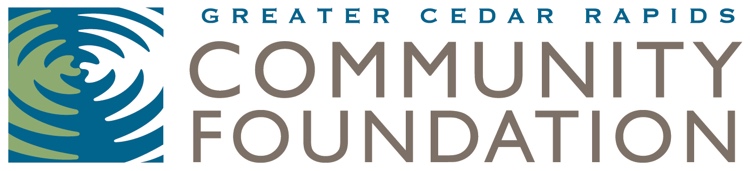 SAMPLE BEQUEST LANGUAGEThis sample is for your attorney to consider in drafting your estate documents.“I give to the Greater Cedar Rapids Community Foundation, an Iowa nonprofit corporation, (Choose one of the following to indicate gift amount) the sum of $______________percent or all of the residue of my estateall of my interest in the following described property: _______________________other: ______________________________________________________________to be used to establish the Insert Name of the Fund.  The purposes for this fund are recorded in a Letter of Intent on file at the Greater Cedar Rapids Community Foundation.” 